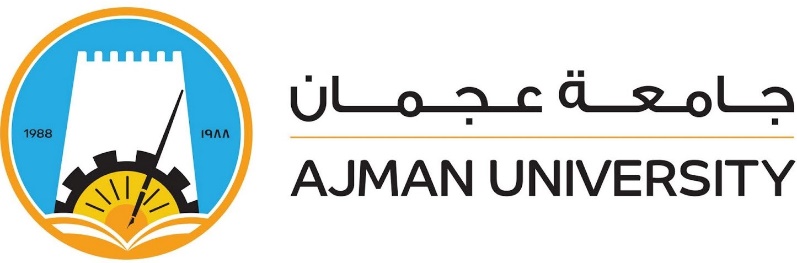 [Proposal Title][Student Name][Student Number]A proposal submitted to Ajman University in accordance with the requirements for thesis registration for [name of the degree] in the College of [name of the college] October 2022LIST OF TABLESTable ‎1.1 Test Table	2LIST OF FIGURESFigure ‎1.1 Ajman University Logo	2LIST OF ABBREVIATIONSLIST OF SYMBOLSLIST OF ANY OTHER ILLUSTRATIVE MATERIALSABSTRACT
INTRODUCTION[Please kindly note that you need to remove the content (guidelines) below when you write this section].This dissertation/thesis template is provided by Ajman University for Doctorate Degree. The template contains several non-adjustable contents, please leave them as these parts follow Ajman University standards.Style and LayoutThe style and layout requirements of template are illustrated in this section.Text Layout The layout and style of the text are provided below:Font: 	12-point font (Garamond or Arial are highly recommended). Line spacing: 	Minimum 1.5 up to double line spacing. Paper: 	Good quality A4 printed on one side only (paper should be 100 gsm weight and the thesis should be printed and not photocopied). Left-hand margin: 	40 mm (this is essential to allow for binding). Other margins: 	Recommended minimum 20 mm but may be more. Pagination: 	Pages must be numbered. Contents: 	A paginated list of contents must be included at the front.Tables and Figures LayoutTables and figures must be placed as close as possible to their first mention in the text. They may be placed on a page with no text above or below, or they may be placed directly into the text. If a table or a figure is alone on a page (with no narrative), it should be centered within the margins on the page. Tables may take up more than one page as long as they obey all rules about margins. Tables and figures referred to in the text may not be placed at the end of the chapter or at the end of the dissertation/thesis.Figure and table numbering must be continuous throughout the dissertation/thesis or by chapter (e.g., 1.1, 1.2, 2.1, 2.2, etc.). Two figures or tables cannot be designated with the same number. If you have repeating images that you need to cite more than once, label them with their number and A, B, etc.Tables heading should be placed at the top of the tables, as shown in Table 1.1.Captions should appear at the bottom of any figures, as shown in Figure 1.1.Table ‎1.1 Test Table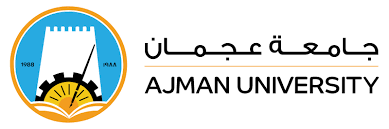 Figure ‎1.1 Ajman University Logo
LITERATURE REVIEW
PROBLEM STATEMENT AND RESEARCH OBJECTIVES
METHODOLOGY OR EXPERIMENTAL WORK 
PRELIMINARY RESULTS AND DISCUSSION 
PRELIMINARY RESULTS AND DISCUSSION 
THESIS TIMELINEAPPENDICESTitleTitleCell 1Cell 3Cell 2Cell 4